CONFIDENTIAL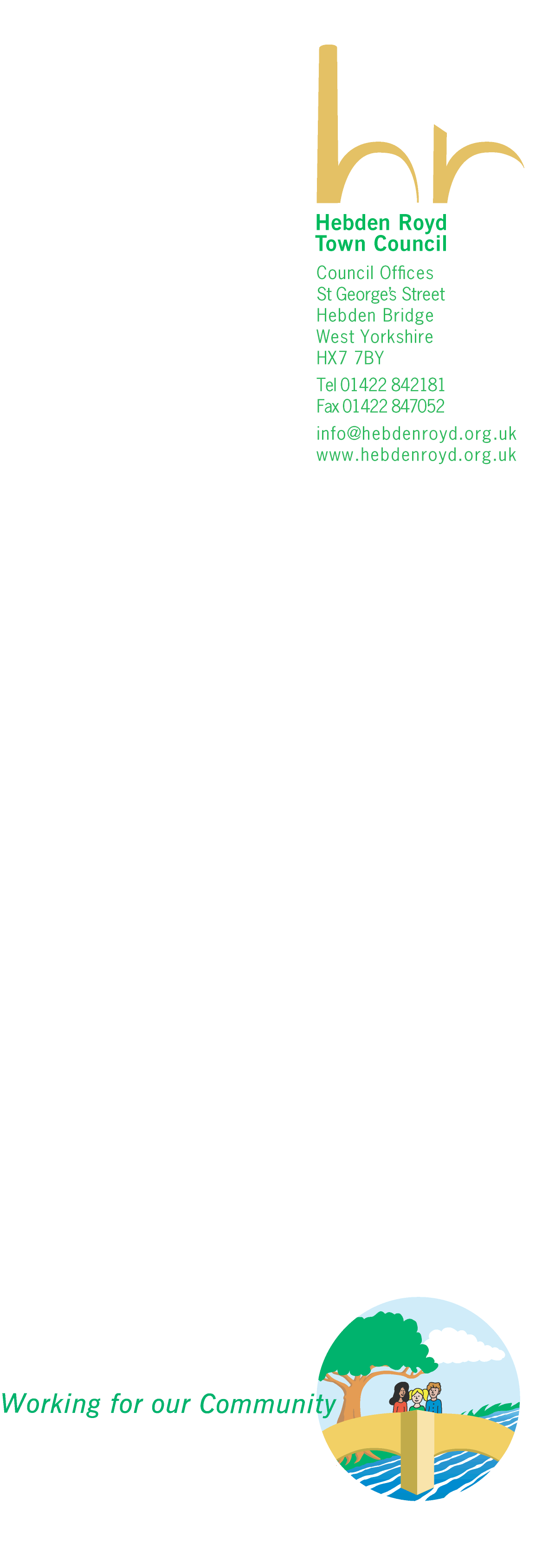 THIS APPLICATION FORM SHOULD BE COMPLETED IN FULL.  APPLICATIONS SUBMITTED IN THE FORM OF A CV WILL NOT BE CONSIDERED PERSONAL DETAILS EDUCATION TRAINING: VOCATIONAL AND OCCUPATIONAL QUALIFICATIONS RELEVANT TO THE POST(PROFESSIONAL QUALIFICATIONS, GNVQ, NVQ, AND NON QUALIFICATION COURSES)Have you served an apprenticeship or modern apprenticeship	YES/NOIf Yes please state details ____________________________________________________________	IF CALLED FOR INTERVIEW, PLEASE BRING QUALIFICATIONS AND CERTIFICATES WITH YOUPRESENT EMPLOYERPREVIOUS EMPLOYMENTDETAILS OF RELEVANT EXPERIENCE AND OTHER INFORMATION IN SUPPORT OF YOUR APPLICATIONREFEREES (one of whom must be your most recent employer)DECLARATION OF RELATIONSHIPI declare that the particulars given above are true to the best of my knowledge.Signature 	  Date	Family Name (Block Letters)Family Name (Block Letters)Family Name (Block Letters)InitialsInitialsNational Insurance No:Address (Block Letters)Address (Block Letters)Telephone numbersTelephone numbersDo you hold a current UK driving Licence?	YES/NOHomeBusinessDo you hold a current UK driving Licence?	YES/NODo you hold a current UK driving Licence?	YES/NOPost CodePost CodeDo you hold a current UK driving Licence?	YES/NOEmail addressEmail addressEmail addressDo you hold a current UK driving Licence?	YES/NODo you have any special requirements the Council needs to consider if you are shortlisted for interview?Do you have any special requirements the Council needs to consider if you are shortlisted for interview?Do you have any special requirements the Council needs to consider if you are shortlisted for interview?Do you have any special requirements the Council needs to consider if you are shortlisted for interview?Do you have any special requirements the Council needs to consider if you are shortlisted for interview?Do you have any special requirements the Council needs to consider if you are shortlisted for interview?Types of Education i.e.Secondary School/College/UniversityYou do not need to state the name of the actual establishmentDatesFrom	ToDatesFrom	ToQualifications Gained(State Level)GradesDateProfessional/Organising BodyCourse DetailsDatesDatesProfessional/Organising BodyCourse DetailsFromToName and AddressTelephone NoNature of BusinessName and AddressTelephone NoPresent Salary (with grade if possible)Name and AddressTelephone NoOther benefitsJob TitleResponsible ToDate of AppointmentNotice RequiredBrief description of DutiesEmployerJob TitleGrade/SalaryDatesDatesEmployerJob TitleGrade/SalaryFromToPlease state reasons for any gaps between jobs e.g. unemployment, study, childcare etc.Please state reasons for any gaps between jobs e.g. unemployment, study, childcare etc.Please state reasons for any gaps between jobs e.g. unemployment, study, childcare etc.Please state reasons for any gaps between jobs e.g. unemployment, study, childcare etc.Please state reasons for any gaps between jobs e.g. unemployment, study, childcare etc.This may include paid/unpaid employment, for instance, experience in voluntary community work.  Candidates are only shortlisted on the basis of the criteria detailed in the Personnel Specification for this post.  Please use this space to show us that you have the skills, knowledge and experience required for this post (continue on additional sheets if necessary).May we contact your present employer prior to the interview?	YES/NO(Referee a) should be a relevant referee from your present employment or immediate past employment if not employed)a)	Name	b)	Name	Position held by referee		Position held by referee	Address		Address	Telephone		TelephoneAre you related to a Councillor or Senior Officer in the Council?  If so please give details.(A candidate who fails to disclose a relationship will be disqualified and, if appointed, will be liable to dismissal)Canvassing will disqualify